 ПАНСИОНАТ «У ВАДИМА» 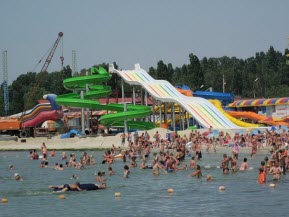 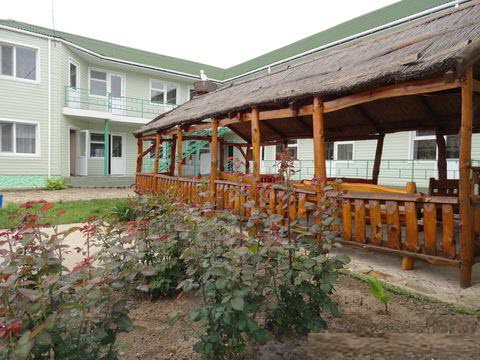 Херсон, п. Железный портПоселок Железный порт расположен на берегу Черного моря в 70 км от Херсона. Железный порт славится прекрасным песчаным пляжем, чистым морем и хорошо развитой инфраструктурой. Пляж оборудован навесами, шезлонгами и душами с пресной водой. Вдоль побережья работают несколько парков аттракционов с множеством каруселей. На пляже  отличный аквапарк и множество надувных горок вдоль всего побережья. Любителям  активного отдыха предлагается множество пляжных развлечений - от катания на «бананах» и «шайбах» до полетов на парашюте. На набережной находятся пункты быстрого питания, бары, кафе и ночные клубы. 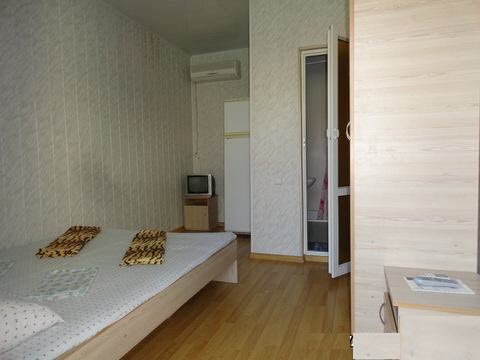 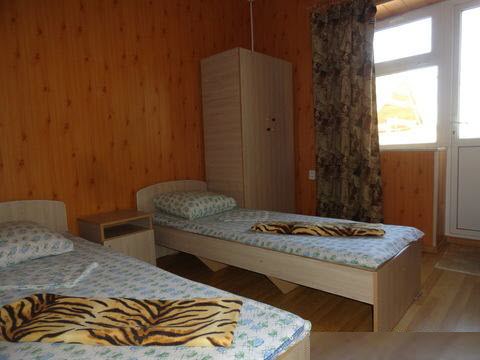 Частный пансионат  «У ВАДИМА»  расположен на центральной улице  поселка, в 300 метрах  от песчаного пляжа. Инфраструктура и услуги:  оборудованная кухня для самостоятельного приготовления пищи, WI-FI интернет, мангал, парковка, беседка.
Размещение и номера:   «стандарт»: телевизор, холодильник, кровати, тумбочки, шкаф, столик, зеркало, душ, туалет, умывальник. Полотенца не предоставляются. 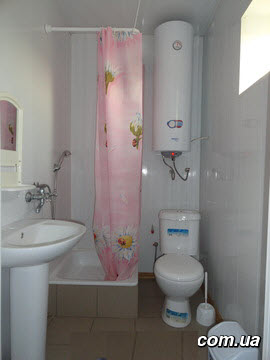 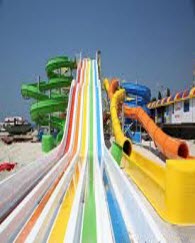 «стандарт плюс»: телевизор, холодильник, кондиционер, душ, туалет, умывальник, мебель. Полотенца не предоставляются. 
Питание: за дополнительную плату в многочисленных кафе и столовых курортаПляж: песчаный в  300 метрах от пансионата Проезд: комфортабельным автобусом еврокласса (кондиционер, телевизор, DVD)В стоимость входит: проезд, прохладительные напитки в автобусе, проживание 7 ночей, медицинская страховкаВыезды из Черкасс в пятницу в 23:00Выезды из Черкасс в пятницу в 23:00Выезды из Черкасс в пятницу в 23:00июньиюльавгуст  11  18   252   9   16  23  30   6   13    20  27Выезд из пансионата в субботу в 10:00Выезд из пансионата в субботу в 10:00Выезд из пансионата в субботу в 10:00Даты заездов«стандарт»«стандарт»«стандарт плюс»«стандарт плюс»Даты заездоввзрослыедети 6-16 лет с двумя взрослымивзрослыедети 6-16 лет с двумя взрослыми 11.06 и 18.062400 грн.2050 грн.2600 грн.2200 грн.25.062600 грн.2200 грн.2800 грн.2350 грн.02.07 – 20.082750 грн.2300 грн.2950 грн.2450 грн. 20.082600 грн.2220 грн.2800 грн.2350 грн.27.082400 грн.2050 грн.2600 грн.2200 грн.Дети до 6 лет с двумя взрослыми без предоставления места – 400 грн. / 7 ночейДети до 6 лет с двумя взрослыми без предоставления места – 400 грн. / 7 ночейДети до 6 лет с двумя взрослыми без предоставления места – 400 грн. / 7 ночейДети до 6 лет с двумя взрослыми без предоставления места – 400 грн. / 7 ночейДети до 6 лет с двумя взрослыми без предоставления места – 400 грн. / 7 ночей